金元顺安宝石动力混合型证券投资基金2019年半年度报告摘要2019年06月30日基金管理人：金元顺安基金管理有限公司基金托管人：中国工商银行股份有限公司送出日期：2019年08月22日§1	重要提示1.1	重要提示基金管理人的董事会、董事保证本报告所载资料不存在虚假记载、误导性陈述或重大遗漏，并对其内容的真实性、准确性和完整性承担个别及连带的法律责任。本半年度报告已经三分之二以上独立董事签字同意，并由董事长签发。基金托管人中国工商银行股份有限公司根据本基金合同规定，于2019年08月21日复核了本报告中的财务指标、净值表现、利润分配情况、财务会计报告、投资组合报告等内容，保证复核内容不存在虚假记载、误导性陈述或者重大遗漏。基金管理人承诺以诚实信用、勤勉尽责的原则管理和运用基金资产，但不保证基金一定盈利。基金的过往业绩并不代表其未来表现。投资有风险，投资者在作出投资决策前应仔细阅读本基金的招募说明书及其更新。本报告期自2019年01月01日起至06月30日止。§2	基金简介2.1	基金基本情况注：“金元比联宝石动力保本混合型证券投资基金”（系本基金前身）合同生效日为2007年08月15日。自2010年10月01日起，本基金转型为混合型证券投资基金。故本报告中，本基金基金合同生效日为2010年10月01日。2.2	基金产品说明2.3	基金管理人和基金托管人2.4	信息披露方式§3	主要财务指标和基金净值表现3.1	主要会计数据和财务指标金额单位：人民币元注：1、本期已实现收益指基金本期利息收入、投资收益、其他收入（不含公允价值变动收益）扣除相关费用后的余额，本期利润为本期已实现收益加上本期公允价值变动收益。2、期末可供分配利润，采用期末资产负债表中未分配利润与未分配利润中已实现部分的孰低数（为期末余额，不是当期发生数）；3、表中的“期末”均指报告期最后一日，即06月30日；4、上述基金业绩指标不包括持有人认购或交易基金的各项费用，计入费用后实际收益水平要低于所列数字。3.2	基金净值表现3.2.1基金份额净值增长率及其与同期业绩比较基准收益率的比较注：1、“金元比联宝石动力保本混合型证券投资基金”（系本基金前身，以下简称“本基金”）合同生效日为2007年08月15日。自2010年10月01日起，本基金转型为混合型证券投资基金，业绩基准累计增长率以2010年09月30日指数为基准；2、本基金投资组合的资产配置范围为股票资产占基金资产的比例为40%—60%，债券资产占基金资产的比例为35%—55%，权证不超过基金资产净值的3%，现金或者到期日在一年以内的政府债券不低于基金资产净值的5%；3、本基金于2015年11月27日变更业绩比较基准，业绩比较基准由“中信标普300指数×50%+中信国债指数×50%”变更为“标普中国A股300指数×50%+中证综合债指数×50%”。3.2.2自基金转型以来基金份额累计净值增长率变动及其与同期业绩比较基准收益率变动的比较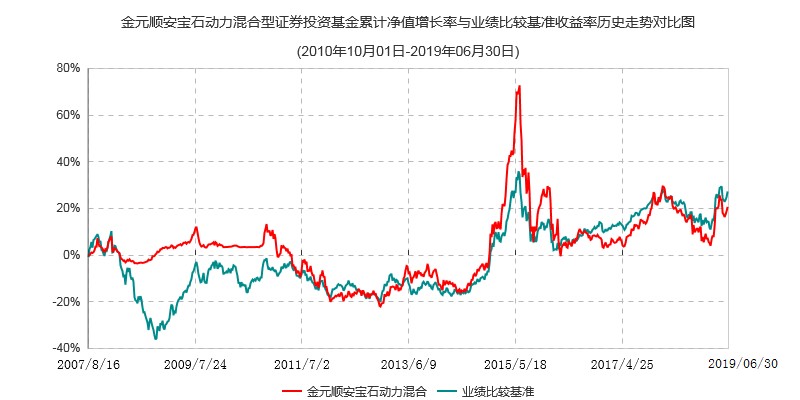 注：1、“金元比联宝石动力保本混合型证券投资基金”（系本基金前身，以下简称“本基金”）合同生效日为2007年08月15日。自2010年10月01日起，本基金转型为混合型证券投资基金，业绩基准累计增长率以2010年09月30日指数为基准；2、本基金投资组合的资产配置范围为股票资产占基金资产的比例为40%—60%，债券资产占基金资产的比例为35%—55%，权证不超过基金资产净值的3%，现金或者到期日在一年以内的政府债券不低于基金资产净值的5%。§4	管理人报告4.1	基金管理人及基金经理情况4.1.1基金管理人及其管理基金的经验金元比联基金管理有限公司（以下简称“金元比联”、“公司”或“本基金管理人”，系金元顺安基金管理有限公司前身）成立于2006年11月，由金元证券股份有限公司（以下简称“金元证券”）与比利时联合资产管理公司（以下简称“比联资管”）共同发起设立的中外合资基金管理有限公司。公司总部设在上海陆家嘴，旗下设立北京分公司及子公司——上海金元百利资产管理有限公司。2012年03月，经中国证监会核准，比联资管将所持有的金元比联49%股权转让于惠理基金管理香港有限公司（以下简称“惠理香港”），公司更名为金元惠理基金管理有限公司（以下简称“金元惠理”）。2012年10月，经中国证监会核准，公司双方股东按持股比例向公司增资人民币9,500万元，公司注册资本增加至24,500万元。2016年03月，经中国证监会核准，惠理香港将所持有的金元惠理49%股权转让于上海泉意金融信息服务有限公司（以下简称“泉意金融”），公司更名为金元顺安基金管理有限公司（以下简称“金元顺安”）。2017年11月，经中国证监会核准，公司双方股东按持股比例向公司增资人民币9,500万元，公司注册资本增加至34,000万元。金元顺安始终坚持以“取信于市场、取信于社会”作为行为准则，遵循“诚实信用，勤勉尽责，以专业经营方式管理和运作基金财产和客户资产，在合法、合规的前提下，为基金份额持有人谋求最大利益，从而使公司稳步、健康发展”的投资理念。遵守法律、行政法规和中国证券监督管理委员会的规定，遵守社会公德、商业道德，诚实守信，遵循基金份额持有人利益优先、公平对待其管理的不同基金财产和客户资产的原则，接受政府和社会公众的监督，承担社会责任。截止至2019年06月30日，本基金管理人管理金元顺安宝石动力混合型证券投资基金、金元顺安成长动力灵活配置混合型证券投资基金、金元顺安丰利债券型证券投资基金、金元顺安价值增长混合型证券投资基金、金元顺安消费主题混合型证券投资基金、金元顺安优质精选灵活配置混合型证券投资基金、金元顺安丰祥债券型证券投资基金、金元顺安金元宝货币市场基金、金元顺安沣楹债券型证券投资基金、金元顺安金通宝货币市场基金、金元顺安桉盛债券型证券投资基金、金元顺安元启灵活配置混合型证券投资基金、金元顺安沣顺定期开放债券型发起式证券投资基金、金元顺安沣泰定期开放债券型发起式证券投资基金和金元顺安沣泉债券型证券投资基金共15只开放式证券投资基金。4.1.2基金经理（或基金经理小组）及基金经理助理简介注：1、此处的任职日期、离任日期均指公司做出决定之日，若该基金经理自基金合同生效日起即任职，则任职日期为基金合同生效日；2、证券从业的含义遵从行业协会《证券业从业人员资格管理办法》的相关规定。4.2	管理人对报告期内本基金运作遵规守信情况的说明本报告期内，本基金管理人严格遵守《中华人民共和国证券投资基金法》、《公开募集证券投资基金运作管理办法》、《证券投资基金销售管理办法》、《金元顺安宝石动力混合型证券投资基金基金合同》和其他有关法律法规的规定，本着诚实信用、勤勉尽责的原则管理和运用基金资产，在严格控制风险的基础上，为基金持有人谋求最大利益。本报告期内，基金运作整体合法合规，无损害基金持有人利益的行为。基金的投资范围、投资比例及投资组合符合有关法律法规及基金合同的规定。4.3	管理人对报告期内公平交易情况的专项说明4.3.1公平交易制度的执行情况本基金管理人根据《中华人民共和国证券投资基金法》、《证券投资基金管理公司管理办法》和《证券投资基金管理公司公平交易制度指导意见》，制定了《金元顺安基金管理有限公司公平交易管理制度》，建立了科学完善的制度和流程，从事前、事中、事后等各个业务环节严格控制不同基金之间可能存在的利益输送，覆盖了全部开放式基金及特定客户资产管理组合；涵盖了境内上市股票、债券的一级市场申购、二级市场交易等投资管理活动；贯穿了授权、研究分析、投资决策、交易执行、业绩评估等投资管理活动的各个环节。在投资环节，本基金管理人建立了科学的投资决策体系，加强交易执行环节的内部控制，并通过工作制度、业务流程和技术手段保证公平交易原则的贯彻。同时，通过对投资交易行为的监控、分析评估和信息披露来加强对公平交易过程和结果的监督。在交易环节，为确保交易的公平执行，本基金管理人交易管理实行集中交易，投资组合的投资决策过程和交易执行过程分开，各投资组合的所有证券买卖活动须通过交易部集中统一完成。在报告分析环节，本基金管理人每季度和每年对公司管理的不同投资组合的整体收益率差异、分投资类别（股票、债券）的收益率差异、对连续四个季度期间内、不同时间窗内（日内、3日内、5日内）同向交易的交易价差进行分析，根据收益率差异和交易价差的大小，说明是否符合公平交易的原则，由投资组合经理、督察长、总经理签署后，妥善保存分析报告备查。4.3.2异常交易行为的专项说明本基金管理人根据《证券投资基金管理公司公平交易制度指导意见》、《金元顺安基金管理有限公司公平交易管理制度》及其他相关法律法规和公司内部规章制度，制定了《金元顺安基金管理有限公司异常交易监控与报告制度》，涵盖了所有可投资证券的一级市场申购、二级市场交易所公开竞价交易、交易所大宗交易、银行间债券交易以及非公开发行股票申购、以公司名义进行的一级市场债券交易等可能导致不公平交易和利益输送的异常情况。本基金管理人采用定量分析和定性分析相结合的方式，建立并严格执行有效的异常交易日常监控制度，形成定期交易监控报告，按照报告路线实行及时报告的机制。本报告期内，未发现异常交易行为。4.4	管理人对报告期内基金的投资策略和业绩表现的说明4.4.1报告期内基金投资策略和运作分析2019年初，随着信用传导逐步见效,经济显现出较强的韧性，叠加流动性宽松，A股市场风险偏好快速提升，市场普涨，但是随着4-5月的经济数据趋于回落，中美贸易争端再次升级，市场在二季度震荡回落，回吐部分涨幅。本基金维持中等仓位、均衡配置，以白酒、银行等蓝筹股为底仓，并根据业绩估值匹配选配部分成长股加入到持仓。未来我们将坚持价值投资，不断优化持仓结构，争取更好的表现。4.4.2报告期内基金的业绩表现截至报告期末，金元顺安宝石动力混合型证券投资基金基金份额净值为1.1431元；本报告期内，本基金基金份额净值增长率为16.05%，同期业绩比较基准收益率为13.97%。4.5	管理人对宏观经济、证券市场及行业走势的简要展望2019年上半年,宏观经济走势与我们年初的判断一致，投资、消费和进出口增速均有所放缓，整体流动性略有改善，通胀水平略有提高。展望下半年，国内需求端整体依然偏弱，宏观经济基本面继续寻底，海外增长依然乏力，全球货币政策转向宽松。通胀上行，但尚不至于导致货币政策实质性收紧，预计国内货币政策和财政政策基调不变，货币政策维持稳健中性，注重逆周期调节的及时性和灵活性，财政政策维持积极，注重发力对冲风险。中美贸易摩擦暂时得到控制，但由于中美双方的贸易谈判目标有较为明显差距，谈判进程仍会有反复。上半年A股整体表现良好，但是从估值来看，大部分行业估值仍处于历史中枢之下，估值对于市场仍有支撑作用，但是经济下行压力将限制A股向上反弹的空间，可持续的反弹必须源于经济预期的修复或者经济明确企稳的信号，趋势性机会仍需等待。我们判断下半年A股市场维持复杂的区间震荡局面，贸易谈判的进程及逆周期政策调节的强度和节奏，都将成为市场运行的扰动因素，而科创板开板和可能出现的超预期改革都有望对股市有一定提振作用。4.6	管理人对报告期内基金估值程序等事项的说明4.6.1有关参与估值流程各方及人员（或小组）的职责分工1、估值工作小组的职责分工公司建立估值工作小组对证券估值负责。估值工作小组由分管运营的副总经理、基金事务部、投资研究部、交易部、监察稽核部等部门总监组成。每个成员都可以指定一个临时或者长期的授权人员。估值工作小组职责：（1）制定估值制度并在必要时修改；（2）确保估值方法符合现行法规；（3）批准证券估值的步骤和方法；（4）对异常情况做出决策。分管运营的副总经理担任估值工作小组的组长，分管运营的副总经理在基金事务部总监或者其他两个估值小组成员的建议下，可以提议召集估值工作小组会议。估值决策由估值工作小组2/3或以上多数票通过。2、基金事务部的职责分工基金事务部负责日常证券资产估值。该部门和公司投资部相互独立。在按照本估值制度和相关法规估值后，基金事务部定期将证券估值表向估值工作小组报告，至少每月一次。基金事务部职责：（1）获得独立、完整的证券价格信息；（2）每日证券估值；（3）检查价格波动并进行一般准确性评估；（4）向交易员或基金经理核实价格异常波动，并在必要时向估值工作小组报告；（5）对每日证券价格信息和估值结果进行记录；（6）对估值调整和人工估值进行记录；（7）向估值工作小组报送月度估值报告。基金事务部总监认为必要时，可以提议召开估值工作小组会议。3、投资研究部的职责分工（1）接受监察稽核部对所投资证券价格异常波动的问询；（2）对停牌证券、价格异常波动证券、退市证券提出估值建议；（3）评价并确认基金事务部提供的估值报告；（4）向估值工作小组报告任何他/她认为可能的估值偏差。4、交易部的职责分工（1）对基金事务部的证券价格信息需求做出即时回应；（2）通知基金事务部关于证券停牌、价格突发性异常波动、退市等特定信息；（3）评价并确认基金事务部提供的估值报告。5、监察稽核部的职责分工（1）监督证券的整个估值过程；（2）确保估值工作小组制定的估值政策得到遵守；（3）确保公司的估值制度和方法符合现行法律、法规的要求；（4）评价现行估值方法是否恰当反应证券公允价值的风险；（5）对于估值表中价格异常波动的证券向投资部问讯；（6）对于认为不合适或者不再合适的估值方法提交估值工作小组讨论。4.6.2参与估值流程各方之间存在的任何重大利益冲突本公司参与估值流程各方之间不存在任何重大利益冲突。4.7	管理人对报告期内基金利润分配情况的说明本报告期内，本基金未进行利润分配。4.8	报告期内管理人对本基金持有人数或基金资产净值预警情形的说明本报告期内，本基金未出现连续二十个工作日基金资产净值低于五千万元情形。本报告期内，本基金未出现连续二十个工作日基金份额持有人数量不满二百人的情形。§5	托管人报告5.1	报告期内本基金托管人遵规守信情况声明本报告期内，本基金托管人在对金元顺安宝石动力混合型证券投资基金的托管过程中，严格遵守《证券投资基金法》及其他法律法规和基金合同的有关规定，不存在任何损害基金份额持有人利益的行为，完全尽职尽责地履行了基金托管人应尽的义务。5.2	托管人对报告期内本基金投资运作遵规守信、净值计算、利润分配等情况的说明本报告期内，金元顺安宝石动力混合型证券投资基金的管理人——金元顺安基金管理有限公司在金元顺安宝石动力混合型证券投资基金的投资运作、基金资产净值计算、基金份额申购赎回价格计算、基金费用开支等问题上，不存在任何损害基金份额持有人利益的行为，在各重要方面的运作严格按照基金合同的规定进行。本报告期内，金元顺安宝石动力混合型证券投资基金未进行利润分配。5.3	托管人对本半年度报告中财务信息等内容的真实、准确和完整发表意见本托管人依法对金元顺安基金管理有限公司编制和披露的金元顺安宝石动力混合型证券投资基金2019年半年度报告中财务指标、净值表现、利润分配情况、财务会计报告、投资组合报告等内容进行了核查，以上内容真实、准确和完整。中国工商银行资产托管部2019年08月21日§6	半年度财务会计报告（未经审计）6.1	资产负债表会计主体：金元顺安宝石动力混合型证券投资基金报告截止日：2019年06月30日单位：人民币元注：报告截止日2019年06月30日，基金份额净值1.1431元，基金份额总额82,501,143.67份。6.2	利润表会计主体：金元顺安宝石动力混合型证券投资基金本报告期：2019年01月01日至2019年06月30日单位：人民币元6.3	所有者权益（基金净值）变动表会计主体：金元顺安宝石动力混合型证券投资基金本报告期：2019年01月01日至2019年06月30日单位：人民币元报表附注为财务报表的组成部分。本报告6.1至6.4财务报表由下列负责人签署:6.4	报表附注6.4.1基金基本情况金元顺安宝石动力混合型证券投资基金（原名为：金元比联宝石动力混合型证券投资基金，以下简称“本基金”），由金元比联宝石动力保本混合型证券投资基金转型而成，系经中国证券监督管理委员会（以下简称“中国证监会”）证监许可[2007]213号文《关于核准金元比联宝石动力保本混合型证券投资基金募集的批复》的核准，由基金管理人金元比联基金管理有限公司（系金元顺安基金管理有限公司的前身）向社会公开发行募集，基金合同于2007年08月15日正式生效，首次设立募集规模为4,989,265,191.90份基金份额。金元比联宝石动力保本混合型证券投资基金于2010年08月16日保本期到期，由于不符合保本基金存续条件，按照《金元比联宝石动力保本混合型证券投资基金基金合同》约定，本基金由保本混合型基金转型为非保本混合型基金，并相应调整基金投资目标、投资策略、业绩比较基准和费率等内容。同时修订基金合同，并更名为金元比联宝石动力混合型证券投资基金，于2010年10月01日起始运作。本基金为契约型开放式，存续期限不定。本基金的基金管理人与注册登记机构均为金元顺安基金管理有限公司，基金托管人为中国工商银行股份有限公司。经金元比联第二届董事会第七次会议及第二届股东会第五次会议审议通过，并由中国证监会证监许可[2012]276号文核准，金元比联基金管理有限公司于2012年03月15日完成相关工商变更登记手续，并且变更公司名称为金元惠理基金管理有限公司。随后，报请中国证监会同意，将金元比联宝石动力混合型证券投资基金更名为金元惠理宝石动力混合型证券投资基金，并于2012年05月02日公告。2015年02月05日，经金元惠理基金管理有限公司股东金元证券股份有限公司及惠理基金管理香港有限公司以书面表决的方式达成更名决议。金元惠理基金管理有限公司于2015年03月06日完成相关工商变更登记手续，并且变更公司名称为金元顺安基金管理有限公司，并于2015年03月10日进行公告。经本基金管理人与基金托管人协商一致，并报中国证监会备案后，金元惠理宝石动力混合型证券投资基金相应更名为金元顺安宝石动力混合型证券投资基金，并于2015年07月15日进行公告。本基金投资范围限于具有良好流动性的金融工具，包括国内依法发行上市的股票、债券及法律、法规或中国证监会允许基金投资的其他金融工具。本基金业绩比较基准为标普中国A股300指数×50%+中证综合债指数×50%。6.4.2会计报表的编制基础本财务报表系按照财政部颁布的《企业会计准则——基本准则》以及其后颁布及修订的具体会计准则、应用指南、解释以及其他相关规定（以下统称“企业会计准则”）编制，同时，对于在具体会计核算和信息披露方面，也参考了中国证券投资基金业协会修订并发布的《证券投资基金会计核算业务指引》、中国证监会制定的《中国证券监督管理委员会关于证券投资基金估值业务的指导意见》、《证券投资基金信息披露管理办法》、《证券投资基金信息披露内容与格式准则》第2号《年度报告的内容与格式》、《证券投资基金信息披露编报规则》第3号《会计报表附注的编制及披露》、《证券投资基金信息披露XBRL模板第3号<年度报告和半年度报告>》、其他中国证监会及中国证券投资基金业协会颁布的相关规定。本财务报表以本基金持续经营为基础列报。6.4.3遵循企业会计准则及其他有关规定的声明本财务报表符合企业会计准则的要求，真实、完整地反映了本基金于2019年06月30日的财务状况以及2019年01月01日至06月30日止期间的经营成果和净值变动情况。6.4.4重要会计政策和会计估计本基金半年度会计报表所采用的会计政策、会计估计与上年度会计报表相一致。6.4.5会计政策和会计估计变更以及差错更正的说明6.4.5.1会计政策变更的说明本基金本报告期无会计政策变更。6.4.5.2会计估计变更的说明本基金本报告期无会计估计变更。6.4.5.3差错更正的说明本基金本报告期无重大会计差错的内容和更正金额。6.4.6税项6.4.6.1印花税经国务院批准，财政部、国家税务总局研究决定，自2008年04月24日起，调整证券（股票）交易印花税税率，由原先的3‰调整为1‰；经国务院批准，财政部、国家税务总局研究决定，自2008年09月19日起，调整由出让方按证券（股票）交易印花税税率缴纳印花税，受让方不再征收，税率不变；根据财政部、国家税务总局财税[2005]103号文《关于股权分置试点改革有关税收政策问题的通知》的规定，股权分置改革过程中因非流通股股东向流通股股东支付对价而发生的股权转让，暂免征收印花税。6.4.6.2增值税根据财政部、国家税务总局财税[2016]36号文《关于全面推开营业税改增值税试点的通知》的规定，经国务院批准，自2016年5月1日起在全国范围内全面推开营业税改征增值税试点，金融业纳入试点范围，由缴纳营业税改为缴纳增值税。对证券投资基金（封闭式证券投资基金，开放式证券投资基金）管理人运用基金买卖股票、债券的转让收入免征增值税；国债、地方政府债利息收入以及金融同业往来利息收入免征增值税；存款利息收入不征收增值税；根据财政部、国家税务总局财税[2016]46号文《关于进一步明确全面推开营改增试点金融业有关政策的通知》的规定，金融机构开展的质押式买入返售金融商品业务及持有政策性金融债券取得的利息收入属于金融同业往来利息收入；根据财政部、国家税务总局财税[2016]70号文《关于金融机构同业往来等增值税政策的补充通知》的规定，金融机构开展的买断式买入返售金融商品业务、同业存款、同业存单以及持有金融债券取得的利息收入属于金融同业往来利息收入；根据财政部、国家税务总局财税[2016]140号文《关于明确金融、房地产开发、教育辅助服务等增值税政策的通知》的规定，资管产品运营过程中发生的增值税应税行为，以资管产品管理人为增值税纳税人；根据财政部、国家税务总局财税[2017]56号文《关于资管产品增值税有关问题的通知》的规定，自2018年1月1日起，资管产品管理人运营资管产品过程中发生的增值税应税行为，暂适用简易计税方法，按照3%的征收率缴纳增值税。对资管产品在2018年1月1日前运营过程中发生的增值税应税行为，未缴纳增值税的，不再缴纳；已缴纳增值税的，已纳税额从资管产品管理人以后月份的增值税应纳税额中抵减。6.4.6.3城市维护建设税、教育费附加、地方教育附加根据《中华人民共和国城市维护建设税暂行条例（2011年修订）》、《征收教育费附加的暂行规定（2011年修订）》及相关地方教育附加的征收规定，凡缴纳消费税、增值税、营业税的单位和个人，都应当依照规定缴纳城市维护建设税、教育费附加（除按照相关规定缴纳农村教育事业费附加的单位外）及地方教育费附加。6.4.6.4企业所得税根据财政部、国家税务总局财税[2004]78号文《关于证券投资基金税收政策的通知》的规定，自2004年1月1日起，对证券投资基金（封闭式证券投资基金，开放式证券投资基金）管理人运用基金买卖股票、债券的差价收入，继续免征企业所得税；根据财政部、国家税务总局财税[2005]103号文《关于股权分置试点改革有关税收政策问题的通知》的规定，股权分置改革中非流通股股东通过对价方式向流通股股东支付的股份、现金等收入，暂免征收流通股股东应缴纳的企业所得税；根据财政部、国家税务总局财税[2008]1号文《关于企业所得税若干优惠政策的通知》的规定，对证券投资基金从证券市场中取得的收入，包括买卖股票、债券的差价收入，股权的股息、红利收入，债券的利息收入及其他收入，暂不征收企业所得税。6.4.6.5个人所得税根据财政部、国家税务总局财税[2005]103号文《关于股权分置试点改革有关税收政策问题的通知》的规定，股权分置改革中非流通股股东通过对价方式向流通股股东支付的股份、现金等收入，暂免征收流通股股东应缴纳的个人所得税；根据财政部、国家税务总局财税[2008]132号文《财政部、国家税务总局关于储蓄存款利息所得有关个人所得税政策的通知》的规定，自2008年10月9日起，对储蓄存款利息所得暂免征收个人所得税；根据财政部、国家税务总局、中国证监会财税[2012]85号文《关于实施上市公司股息红利差别化个人所得税政策有关问题的通知》的规定，自2013年1月1日起，证券投资基金从公开发行和转让市场取得的上市公司股票，持股期限在1个月以内（含1个月）的，其股息红利所得全额计入应纳税所得额；持股期限在1个月以上至1年（含1年）的，暂减按50%计入应纳税所得额；持股期限超过1年的，暂减按25%计入应纳税所得额。上述所得统一适用20%的税率计征个人所得税；根据财政部、国家税务总局、中国证监会财税[2015]101号文《关于上市公司股息红利差别化个人所得税政策有关问题的通知》的规定，自2015年9月8日起，证券投资基金从公开发行和转让市场取得的上市公司股票，持股期限超过1年的，股息红利所得暂免征收个人所得税。6.4.7重要财务报表项目的说明6.4.7.1银行存款单位：人民币元6.4.7.2交易性金融资产单位：人民币元6.4.7.3衍生金融资产/负债本基金本报告期末及上年度末均无衍生金融资产/负债余额。6.4.7.4买入返售金融资产6.4.7.4.1各项买入返售金融资产期末余额本基金本报告期末及上年度末均无买入返售金融资产余额。6.4.7.4.2期末买断式逆回购交易中取得的债券本基金本报告期末及上年度末均未持有买断式逆回购交易中取得的债券。6.4.7.5应收利息单位：人民币元6.4.7.6其他资产本基金本报告期末及上年度末均无其他资产余额。6.4.7.7应付交易费用单位：人民币元6.4.7.8其他负债单位：人民币元6.4.7.9实收基金金额单位：人民币元注：申购含红利再投、转换入份额，赎回含转换出份额。6.4.7.10未分配利润单位：人民币元6.4.7.11存款利息收入单位：人民币元6.4.7.12股票投资收益单位：人民币元6.4.7.13债券投资收益6.4.7.13.1债券投资收益项目构成单位：人民币元6.4.7.13.2债券投资收益——买卖债券差价收入单位：人民币元6.4.7.13.3资产支持证券投资收益本基金本报告期及上年度可比期间均无资产支持证券投资收益。6.4.7.14贵金属投资收益本基金本报告期及上年度可比期间均无贵金属投资收益。6.4.7.15衍生工具收益本基金本报告期及上年度可比期间均无衍生工具投资收益。6.4.7.16股利收益单位：人民币元6.4.7.17公允价值变动收益单位：人民币元6.4.7.18其他收入单位：人民币元6.4.7.19交易费用单位：人民币元6.4.7.20其他费用单位：人民币元6.4.8或有事项、资产负债表日后事项的说明6.4.8.1或有事项截至资产负债表日，本基金无需要披露的重大或有事项。6.4.8.2资产负债表日后事项截至财务报表批准日，本基金无需要披露的资产负债表日后事项。6.4.9关联方关系6.4.9.1本报告期存在控制关系或其他重大利害关系的关联方发生变化的情况本基金本报告期不存在控制关系或其他重大利害关系的关联方发生变化的情况。6.4.9.2本报告期与基金发生关联交易的各关联方注：以下关联交易均在正常业务范围内按一般商业条款订立。6.4.10本报告期及上年度可比期间的关联方交易6.4.10.1通过关联方交易单元进行的交易6.4.10.1.1股票交易金额单位：人民币元6.4.10.1.2权证交易本基金本报告期及上年度可比期间均未通过关联方交易单元进行权证交易。6.4.10.1.3债券交易本基金本报告期及上年度可比期间均未通过关联方交易单元进行债券交易。6.4.10.1.4债券回购交易本基金本报告期及上年度可比期间均未通过关联方交易单元进行债券回购交易。6.4.10.1.5应支付关联方的佣金金额单位：人民币元注：上述佣金按市场佣金率计算，以扣除由中国证券登记结算有限责任公司收取证管费、经手费和由券商承担的证券结算风险基金后的净额列示。该类佣金协议的服务范围还包括佣金收取方为本基金提供的证券投资研究成果和市场信息服务。6.4.10.2关联方报酬6.4.10.2.1基金管理费单位：人民币元注：基金管理费按前一日的基金资产净值的1.50%的年费率计提。计算方法如下：H=E×1.50%÷当年天数，H为每日应计提的基金管理费，E为前一日的基金资产净值，基金管理费每日计算，逐日累计至每月月末，按月支付，由基金管理人向基金托管人发送基金管理费划款指令，基金托管人复核后于次月首日起2个工作日内从基金财产中一次性支付给基金管理人。若遇法定节假日、公休假等，支付日期顺延。6.4.10.2.2基金托管费单位：人民币元注：基金托管费按前一日的基金资产净值的0.25%的年费率计提。计算方法如下：H=E×0.25%÷当年天数，H为每日应计提的基金托管费，E为前一日的基金资产净值，基金托管费每日计算，逐日累计至每月月末，按月支付，由基金管理人向基金托管人发送基金托管费划款指令，基金托管人复核后于次月首日起2个工作日内从基金财产中一次性支取。若遇法定节假日、公休日等，支付日期顺延。6.4.10.3与关联方进行银行间同业市场的债券（含回购）交易本基金本报告期内及上年可比期间均未通过银行间同业市场与关联方进行银行间债券（含回购）交易。6.4.10.4各关联方投资本基金的情况6.4.10.4.1报告期内基金管理人运用固有资金投资本基金的情况本基金本报告期及上年度可比期间均未有基金管理人运用固有资金投资本基金的情况。6.4.10.4.2报告期末除基金管理人之外的其他关联方投资本基金的情况本基金本报告期及上年度可比期间均未有基金管理人之外的其他关联方投资本基金的情况。6.4.10.5由关联方保管的银行存款余额及当期产生的利息收入单位：人民币元注：本基金的证券交易结算资金通过托管银行备付金账户转存于中国证券登记结算有限责任公司，2019年01月01日至2019年06月30日止期间获得的利息收入为419.20元，2019年06月30日止结算备付金余额为人民币96，328.902元。2018年01月01日至2018年06月30日止期间获得的利息收入为74.40元，2018年06月30日止结算备付金余额为人民币37,380.62元。6.4.10.6本基金在承销期内参与关联方承销证券的情况本基金本报告期及上年度可比期间均未在承销期内直接购入关联方承销的证券。6.4.11利润分配情况——非货币市场基金本基金本报告期内未进行利润分配。6.4.12期末（2019年06月30日）本基金持有的流通受限证券6.4.12.1因认购新发/增发证券而于期末持有的流通受限证券本基金本报告期末未因认购新发/增发证券而持有流通受限的证券。6.4.12.2期末持有的暂时停牌等流通受限股票本基金本报告期未持有暂时停牌等流通受限股票。6.4.12.3期末债券正回购交易中作为抵押的债券6.4.12.3.1银行间市场债券正回购截至本报告期末2019年06月30日止，本基金无因从事银行间市场债券正回购交易形成的卖出回购金融资产款余额。6.4.12.3.2交易所市场债券正回购截至本报告期末2019年06月30日止，本基金无因从事交易所市场债券正回购交易形成的卖出回购金融资产款余额6.4.13金融工具风险及管理6.4.13.1风险管理政策和组织架构本基金在日常经营活动中涉及的财务风险主要包括信用风险、流动性风险及市场风险。本基金管理人制定了政策和程序来识别及分析这些风险，并设定适当的风险限额及内部控制流程，通过可靠的管理及信息系统持续监控上述各类风险。本基金管理人将风险管理融入公司各个业务层面的全面控制过程之中，并建立了三道防线：以各岗位职责为基础，形成第一道防线；通过相关岗位之间、相关部门之间相互监督制衡，形成第二道防线；由督察长、分管风险管理副总经理、风险控制委员会、监察稽核部、风险管理部对公司各机构、各部门、各岗位、各项业务进行监督、检查、评价，形成的第三道防线。6.4.13.2信用风险信用风险是指基金在交易过程中因交易对手未履行合约责任，或者基金所投资证券之发行人出现违约、拒绝支付到期本息，导致基金资产损失和收益变化的风险。本基金均投资于具有良好信用等级的证券，且通过分散化投资以分散信用风险。本基金投资于一家上市公司发行的股票市值不超过基金资产净值的10%，且本基金与由本基金管理人管理的其他基金共同持有一家公司发行的证券，不得超过该证券的10%。本基金的银行存款均存放于信用良好的银行，申购交易均通过具有基金销售资格的金融机构进行。另外，在交易所进行的交易均与中国证券登记结算有限责任公司完成证券交收和款项清算，因此违约风险发生的可能性很小；基金在进行银行间同业市场交易前均对交易对手进行信用评估，以控制相应的信用风险。6.4.13.2.1按短期信用评级列示的债券投资单位：人民币元注：未评级债券包括国债、同业存单、中央银行票据、政策性金融债和超短期融资券。6.4.13.2.2 按短期信用评级列示的资产支持证券投资本基金本报告期末及上年度末均未持有按短期信用评级列示的资产支持证券投资6.4.13.2.3 按短期信用评级列示的同业存单投资本基金本报告期末及上年度末均未持有按短期信用评级列示的同业存单投资6.4.13.2.4按长期信用评级列示的债券投资单位：人民币元注：未评级债券包括国债、同业存单、中央银行票据、政策性金融债和超短期融资券。6.4.13.2.5 按长期信用评级列示的资产支持证券投资本基金本报告期末及上年度末均未持有按长期信用评级列示的资产支持证券投资6.4.13.2.6 按长期信用评级列示的同业存单投资本基金本报告期末及上年度末均未持有按长期信用评级列示的同业存单投资6.4.13.3流动性风险流动性风险是指基金所持金融工具变现的难易程度。本基金的流动性风险一方面来自于基金份额持有人可随时要求赎回其持有的基金份额，另一方面来自于投资品种所处的交易市场不活跃而带来的变现困难。6.4.13.3.1报告期内本基金组合资产的流动性风险分析本基金的基金管理人严格按照《公开募集证券投资基金运作管理办法》及《公开募集开放式证券投资基金流动性风险管理规定》等有关法规的要求建立健全开放式基金流动性风险管理的内部控制体系，审慎评估各类资产的流动性，针对性制定流动性风险管理措施，对本基金组合资产的流动性风险进行管理。本基金的基金管理人采用监控基金组合资产持仓集中度指标、逆回购交易的到期日与交易对手的集中度、流动性受限资产比例、基金组合资产中7个工作日可变现资产的可变现价值以及压力测试等方式防范流动性风险。并于开放日对本基金的申购赎回情况进行监控，保持基金投资组合中的可用现金头寸与之相匹配，确保本基金资产的变现能力与投资者赎回需求的匹配与平衡。本基金的基金管理人在基金合同中设计了巨额赎回条款，约定在非常情况下赎回申请的处理方式，控制因开放申购赎回模式带来的流动性风险，有效保障基金持有人利益。本基金所持有的大部分证券在证券交易所上市，其余亦可在银行间同业市场交易；因此，本期末本基金的资产均能及时变现。此外，本基金可通过卖出回购金融资产方式借入短期资金应对流动性需求，其上限一般不超过基金持有的债券资产的公允价值。本基金管理人每日预测本基金的流动性需求，并同时通过独立的风险管理部门设定流动性比例要求，对流动性指标进行持续的监测和分析。本报告期内，本基金未发生重大流动性风险事件。6.4.13.4市场风险市场风险是指基金所持金融工具的公允价值或未来现金流量因所处市场各类价格因素的变动而发生波动的风险，包括利率风险、外汇风险和其他价格风险。6.4.13.4.1利率风险利率风险是指基金的财务状况和现金流量受市场利率变动而发生波动的风险。本基金的生息资产主要为银行存款、结算备付金、存出保证金及债券投资。6.4.13.4.1.1利率风险敞口单位：人民币元注：上表为利率风险的敏感性分析，反映了在其他变量不变的假设下，利率发生合理、可能的变动时，为交易而持有的债券公允价值的变动将对基金净值产生的影响。6.4.13.4.1.2利率风险的敏感性分析注：上表为利率风险的敏感性分析，反映了在其他变量不变的假设下，利率发生合理、可能的变动时，为交易而持有的债券公允价值的变动将对基金净值产生的影响。6.4.13.4.2外汇风险本基金的所有资产及负债以人民币计价，因此无外汇风险。6.4.13.4.3其他价格风险本基金所面临的其他价格风险主要系市场价格风险。市场价格风险是指基金所持金融工具的公允价值或未来现金流量因除市场利率和外汇汇率以外的市场价格因素变动而发生波动的风险。本基金主要投资于证券交易所上市或银行间同业市场交易的股票和债券，所面临的最大市场价格风险由所持有的金融工具的公允价值决定。本基金通过投资组合的分散化降低市场价格风险，并且本基金管理人每日对本基金所持有的证券价格实施监控。6.4.13.4.3.1其他价格风险敞口金额单位：人民币元注：本基金投资组合的资产配置范围为：股票资产占基金资产的比例为40%—60%，债券资产占基金资产的比例为35%—55%，权证不超过基金资产净值的3%，现金或者到期日在一年以内的政府债券不低于基金资产净值的5%。如法律法规或监管机构以后允许基金投资其他品种，基金管理人在履行适当程序后，可以将其纳入投资范围。6.4.13.4.3.2其他价格风险的敏感性分析注：本基金管理人运用资本——资产定价模型方法对本基金的市场价格风险进行分析。上表为市场价格风险的敏感性分析，反映了在其他变量不变的假设下，证券市场组合的价格发生合理、可能的变动时，将对基金资产净值产生的影响。6.4.13.4.4采用风险价值法管理风险风险价值（VaR）含义是指：在市场正常波动下，某一金融资产或证券组合的最大可能损失。更为确切的是指，在一定概率水平（置信度）下，某一金融资产或证券组合价值在未来特定时期内的最大可能损失。用公式表示为：Prob（ΔP>VaR）=1-α或Prob（ΔP<VaR）=α，其中Prob表示：资产价值损失小于可能损失上限的概率；ΔP表示：某一金融资产在一定持有期Δt的价值损失额；VAR表示：给定置信水平α下的在险价值，即可能的损失上限；α为：给定的置信水平。注：上述分析衡量了在99%的置信水平下，所持有的权益类资产组合在资产负债表日后一个交易日内由于市场价格风险所导致的最大潜在损失。6.4.14有助于理解和分析会计报表需要说明的其他事项6.4.14.1公允价值6.4.14.1.1不以公允价值计量的金融工具不以公允价值计量的金融资产和负债主要包括银行存款、结算备付金、存出保证金、应收款项以及其他金融负债，其因剩余期限不长，公允价值与账面价值相若。6.4.14.1.2以公允价值计量的金融工具6.4.14.1.2.1各层次金融工具公允价值于2019年6月30日，本基金持有的以公允价值计量且其变动计入当期损益的金融资产中属于第一层次的余额为人民币44,534,966.00元，无属于第二层次和第三层次的余额。（于2018年6月30日，本基金持有的以公允价值计量且其变动计入当期损益的金融资产中属于第一层次的余额为人民币44,139,059.75元，属于第二层次的余额为人民币38,637,258.20元，无属于第三层次的余额。）6.4.14.1.2.2公允价值所属层次间的重大变动对于证券交易所上市的股票和可转换债券等，若出现重大事项停牌、交易不活跃、或属于非公开发行等情况，本基金分别于停牌日至交易恢复活跃日期间、交易不活跃期间及限售期间不将相关股票和可转换债券等的公允价值列入第一层次；并根据估值调整中采用的对公允价值计量整体而言具有重要意义的输入值所属的最低层次，确定相关股票和可转换债券公允价值应属第二层次或第三层次。本基金政策为以报告期初作为确定金融工具公允价值层次之间转换的时点。本基金持有的以公允价值计量的金融工具第三层次公允价值本期未发生变动。6.4.14.1.2.3第三层次公允价值余额和本期变动金额本基金持有的以公允价值计量且其变动计入当期损益的金融工具本期末和上期末均不以第三层次公允价值计量。6.4.14.2承诺事项截至资产负债表日，本基金无需要披露的承诺事项。6.4.14.3其他事项截至资产负债表日，本基金无需要披露的其他重要事项。6.4.14.4财务报表的批准本财务报表已于2019年08月21日经本基金的基金管理人批准。§7	投资组合报告7.1	期末基金资产组合情况金额单位：人民币元7.2	报告期末按行业分类的股票投资组合7.2.1报告期末按行业分类的境内股票投资组合金额单位：人民币元7.2.2报告期末按行业分类的港股通投资股票投资组合本基金本报告期末未持有港股通投资的股票。7.3	期末按公允价值占基金资产净值比例大小排序的所有股票投资明细金额单位：人民币元7.4	报告期内股票投资组合的重大变动7.4.1累计买入金额超出期初基金资产净值2%或前20名的股票明细金额单位：人民币元注：本项的“买入金额”按买卖成交金额（成交单价乘以成交数量）填列，不考虑相关费用。7.4.2累计卖出金额超出期初基金资产净值2%或前20名的股票明细金额单位：人民币元注：本项的“卖出金额”按买卖成交金额（成交单价乘以成交数量）填列，不考虑相关费用。7.4.3买入股票的成本总额及卖出股票的收入总额单位：人民币元注：本项的“买入股票的成本”、“卖出股票的收入”均按买卖成交金额（成交单价乘以成交数量）填列，不考虑相关交易费用。7.5	期末按债券品种分类的债券投资组合金额单位：人民币元7.6	期末按公允价值占基金资产净值比例大小排序的前五名债券投资明细金额单位：人民币元7.7	期末按公允价值占基金资产净值比例大小排序的所有资产支持证券投资明细本基金本报告期末未投资资产支持证券。7.8	报告期末按公允价值占基金资产净值比例大小排序的前五名贵金属投资明细本基金本报告期末未投资贵金属。7.9	期末按公允价值占基金资产净值比例大小排序的前五名权证投资明细本基金本报告期末未投资权证。7.10	报告期末本基金投资的股指期货交易情况说明7.10.1报告期末本基金投资的股指期货持仓和损益明细本基金本报告期未投资股指期货。7.10.2本基金投资股指期货的投资政策本基金本报告期未投资股指期货。7.11	报告期末本基金投资的国债期货交易情况说明7.11.1本期国债期货投资政策本基金本报告期未投资国债期货。7.11.2报告期末本基金投资的国债期货持仓和损益明细本基金本报告期未投资国债期货。7.11.3本期国债期货投资评价本基金本报告期未投资国债期货。7.12	投资组合报告附注7.12.1.本基金投资的前十名证券的发行主体本期末未出现被监管部门立案调查，或在报告编制日前一年内受到公开谴责、处罚的情形。7.12.2基金投资的前十名股票没有超出基金合同规定的备选股票库。7.12.3期末其他各项资产构成单位：人民币元7.12.4期末持有的处于转股期的可转换债券明细本基金本报告期末未持有处于转股期的可转换债券。7.12.5期末前十名股票中存在流通受限情况的说明本基金本报告期末前十名股票不存在流通受限情况。7.12.6投资组合报告附注的其他文字描述部分因四舍五入原因，投资组合报告中分项之和与合计可能存在尾差。§8	基金份额持有人信息8.1	期末基金份额持有人户数及持有人结构份额单位：份8.2	期末基金管理人的从业人员持有本基金的情况8.3	期末基金管理人的从业人员持有本开放式基金份额总量区间情况§9	开放式基金份额变动单位：份§10	重大事件揭示10.1	基金份额持有人大会决议本报告期内，本基金未举行基金份额持有人大会。10.2	基金管理人、基金托管人的专门基金托管部门的重大人事变动1、基金管理人的重大人事变动（1）本基金管理人于2019年03月02日公告金元顺安桉泰债券型证券投资基金基金合同终止，并于2019年03月02日进入基金财产清算程序；（2）本基金管理人于2019年03月16日公告，金元顺安桉盛债券型证券投资基金增设C 类基金份额；（3）本基金管理人于2019年05月18日公告，聘任邝晓星先生担任公司总经理；（4）本基金管理人于2019年06月11日公告《金元顺安沣泉债券型发起式证券投资基金基金合同》正式生效，周博洋先生担任该基金的基金经理；（5）本基金管理人于2019年06月19日公告増聘孙权先生担任金元顺安沣泉债券型证券投资基金的基金经理；2、基金托管人专门基金托管部门的重大人事变动本基金托管人的专门基金托管部门本报告期内未发生重大人事变动。10.3	涉及基金管理人、基金财产、基金托管业务的诉讼本报告期内，未发生涉及本基金管理人、基金财产、基金托管业务的诉讼。10.4	基金投资策略的改变本报告期内，本基金的投资策略未发生改变。10.5	为基金进行审计的会计师事务所情况本报告期内，未发生改聘会计师事务所的情况。10.6	管理人、托管人及其高级管理人员受稽查或处罚等情况本报告期内，未发生管理人、托管人及其高级管理人员受稽核或处罚等情况。10.7	基金租用证券公司交易单元的有关情况10.7.1基金租用证券公司交易单元进行股票投资及佣金支付情况金额单位：人民币元注：1、专用交易单元的选择标准和程序根据中国证监会《关于加强证券投资基金监管有关问题的通知》（证监基字<1998>29号）和《关于完善证券投资基金交易席位制度有关问题的通知》（证监基金字[2007]48号）的有关规定，我公司制定了租用证券公司专用交易单元的选择标准和程序：（1）选择标准。1）公司具有较强的研究实力，能够出具高质量的各种研究报告。研究及投资建议质量较高、报告出具及时、能及时地交流和对需求做出反应，有较广泛的信息网络，能及时提供准确的信息资讯服务。2）公司资信状况较好，无重大不良记录。3）公司经营规范，能满足基金运作的合法、合规需求。4）能够对持有人提供较高质量的服务。能够向持有人提供咨询、查询等服务；可以向投资人提供及时、主动的信息以及其它增值服务，无被持有人投诉的记录。（2）选择流程。公司投研和市场部门定期对券商服务质量根据选择标准进行量化评比，并根据评比的结果选择交易单元。2、截至本报告期末2019年06月30日止，本基金退租中信证券2个上海交易单元，未新租交易单元。10.7.2基金租用证券公司交易单元进行其他证券投资的情况金额单位：人民币元10.8	其他重大事件金元顺安基金管理有限公司二〇一九年八月二十二日基金名称金元顺安宝石动力混合型证券投资基金基金简称金元顺安宝石动力混合基金主代码620001基金运作方式契约型开放式基金合同生效日2010年10月01日基金管理人金元顺安基金管理有限公司基金托管人中国工商银行股份有限公司报告期末基金份额总额82,501,143.67份基金合同存续期不定期投资目标本基金主要投资具有稳健基础的中国优质企业，追求本基金资产的稳定收益与长期资本增值。投资策略在不同的市场阶段，本基金将分别从宏观经济情景、各类资产收益风险预期等方面进行深入分析，在股票与债券资产之间进行策略性资产配置，以使基金在保持总体风险水平相对稳定的基础上，优化基金资产组合。业绩比较基准标普中国A股300指数×50%+中证综合债指数×50%风险收益特征本基金系稳健增长型的混合型基金，其风险收益特征从长期平均及预期来看，低于股票型基金，高于债券型基金和货币市场型基金，属于中等预期收益、中等预期风险的证券投资基金品种。项目项目基金管理人基金托管人名称名称金元顺安基金管理有限公司中国工商银行股份有限公司信息披露负责人姓名封涌郭明信息披露负责人联系电话021-68881801010-66105798信息披露负责人电子邮箱service@jysa99.comcustody@icbc.com.cn客户服务电话客户服务电话400-666-066695588传真传真021-68881875010-66105799注册地址注册地址中国（上海）自由贸易试验区花园石桥路33号花旗集团大厦3608室北京市西城区复兴门内大街55号办公地址办公地址中国（上海）自由贸易试验区花园石桥路33号花旗集团大厦3608室北京市西城区复兴门内大街55号邮政编码邮政编码200120100140法定代表人法定代表人任开宇易会满本基金选定的信息披露报纸名称《上海证券报》登载基金半年度报告正文的管理人互联网网址www.jysa99.com基金半年度报告备置地点本基金管理人、基金托管人办公地址3.1.1期间数据和指标报告期（2019年01月01日-2019年06月30日）本期已实现收益2,938,103.15本期利润13,741,824.06加权平均基金份额本期利润0.1618本期加权平均净值利润率14.60%本期基金份额净值增长率16.05%3.1.2期末数据和指标报告期末（2019年06月30日）期末可供分配利润11,802,246.66期末可供分配基金份额利润0.1431期末基金资产净值94,303,390.33期末基金份额净值1.14313.1.3累计期末指标报告期末（2019年06月30日）基金份额累计净值增长率16.26%阶段份额净值增长率①份额净值增长率标准差②业绩比较基准收益率③业绩比较基准收益率标准差④①-③②-④过去一个月2.90%0.70%2.82%0.57%0.08%0.13%过去三个月-3.08%0.81%0.05%0.74%-3.13%0.07%过去六个月16.05%0.87%13.97%0.74%2.08%0.13%过去一年4.43%0.91%8.18%0.74%-3.75%0.17%过去三年12.13%0.73%19.29%0.54%-7.16%0.19%自基金合同生效起至今16.26%1.05%40.79%0.72%-24.53%0.33%姓名职务任本基金的基金经理期限任本基金的基金经理期限证券从业年限说明姓名职务任职日期离任日期证券从业年限说明闵杭投资总监、本基金基金经理2015-10-16-24年投资总监，金元顺安消费主题混合型证券投资基金和金元顺安宝石动力混合型证券投资基金的基金经理，上海交通大学工学学士。曾任湘财证券股份有限公司上海自营分公司总经理，申银万国证券股份有限公司证券投资总部投资总监。2015年8月加入金元顺安基金管理有限公司，历任金元顺安成长动力灵活配置混合型证券投资基金、金元顺安金通宝货币市场基金、金元顺安桉盛债券型证券投资基金、金元顺安新经济主题混合型证券投资基金和金元顺安桉泰债券型证券投资基金的基金经理。24年证券、基金等金融行业从业经历，具有基金从业资格。资产附注号本期末2019年06月30日上年度末2018年12月31日资产：银行存款6.4.7.113,160,793.925,997,302.10结算备付金96,328.9037,839.60存出保证金16,405.7710,366.53交易性金融资产6.4.7.280,884,066.0078,836,428.71其中：股票投资44,534,966.0039,605,827.11基金投资--债券投资36,349,100.0039,230,601.60资产支持证券投资--贵金属投资--衍生金融资产6.4.7.3--买入返售金融资产6.4.7.4--应收证券清算款--应收利息6.4.7.5409,833.881,287,420.41应收股利-- 应收申购款29.97426.25递延所得税资产--其他资产6.4.7.6--资产总计94,567,458.4486,169,783.60负债和所有者权益附注号本期末2019年06月30日上年度末2018年12月31日负债：短期借款--交易性金融负债--衍生金融负债6.4.7.3--卖出回购金融资产款--应付证券清算款--应付赎回款21,373.7851,732.00应付管理人报酬114,480.78111,642.96应付托管费19,080.1318,607.15应付销售服务费--应付交易费用6.4.7.737,953.0734,686.64应交税费-434.95应付利息--应付利润--递延所得税负债--其他负债6.4.7.871,180.3565,003.73负债合计264,068.11282,107.43所有者权益：实收基金6.4.7.982,501,143.6787,192,557.91未分配利润6.4.7.1011,802,246.66-1,304,881.74所有者权益合计94,303,390.3385,887,676.17负债和所有者权益总计94,567,458.4486,169,783.60项目附注号本期2019年01月01日至2019年06月30日上年度可比期间2018年01月01日至2018年06月30日项目附注号本期2019年01月01日至2019年06月30日上年度可比期间2018年01月01日至2018年06月30日一、收入14,754,337.66-4,689,562.671.利息收入752,364.271,204,144.83其中：存款利息收入6.4.7.1150,622.2560,270.91债券利息收入701,742.021,143,873.92资产支持证券利息收入--买入返售金融资产收入--其他利息收入--2.投资收益（损失以“-”填列）3,197,808.349,651,245.72其中：股票投资收益6.4.7.123,408,579.839,304,242.98基金投资收益--债券投资收益6.4.7.13-677,941.57169,303.86资产支持证券投资收益6.4.7.13.3--贵金属投资收益6.4.7.14--衍生工具收益6.4.7.15--股利收益6.4.7.16467,170.08177,698.883.公允价值变动收益（损失以“-”号填列）6.4.7.1710,803,720.91-15,546,136.864.汇兑收益（损失以“－”号填列）--5.其他收入（损失以“-”号填列）6.4.7.18444.141,183.64减：二、费用1,012,513.601,262,109.471.管理人报酬6.4.10.2.1698,938.64795,959.102.托管费6.4.10.2.2116,489.79132,659.863.销售服务费6.4.10.2.3--4.交易费用6.4.7.19106,893.39156,909.545.利息支出--其中：卖出回购金融资产支出--6.税金及附加174.151,691.757.其他费用6.4.7.2090,017.63174,889.22三、利润总额（亏损总额以“-”号填列）13,741,824.06-5,951,672.14减：所得税费用--四、净利润（净亏损以“-”号填列）13,741,824.06-5,951,672.14项目本期2019年01月01日至2019年06月30日本期2019年01月01日至2019年06月30日本期2019年01月01日至2019年06月30日项目实收基金未分配利润所有者权益合计一、期初所有者权益（基金净值）87,192,557.91-1,304,881.7485,887,676.17二、本期经营活动产生的基金净值变动数（本期利润）-13,741,824.0613,741,824.06三、本期基金份额交易产生的基金净值变动数（净值减少以“-”号填列）-4,691,414.24-634,695.66-5,326,109.90其中：1.基金申购款172,125.9318,877.83191,003.762.基金赎回款-4,863,540.17-653,573.49-5,517,113.66四、本期向基金份额持有人分配利润产生的基金净值变动（净值减少以“-”号填列）---五、期末所有者权益（基金净值）82,501,143.6711,802,246.6694,303,390.33项目上年度可比期间2018年01月01日至2018年06月30日上年度可比期间2018年01月01日至2018年06月30日上年度可比期间2018年01月01日至2018年06月30日项目实收基金未分配利润所有者权益合计一、期初所有者权益（基金净值）98,076,497.4815,847,036.23113,923,533.71二、本期经营活动产生的基金净值变动数（本期利润）--5,951,672.14-5,951,672.14三、本期基金份额交易产生的基金净值变动数（净值减少以“-”号填列）-8,041,320.24-1,376,999.63-9,418,319.87其中：1.基金申购款557,880.6193,976.86651,857.472.基金赎回款-8,599,200.85-1,470,976.49-10,070,177.34四、本期向基金份额持有人分配利润产生的基金净值变动（净值减少以“-”号填列）---五、期末所有者权益（基金净值）90,035,177.248,518,364.4698,553,541.70邝晓星————————————基金管理人负责人符刃————————————主管会计工作负责人季泽————————————会计机构负责人项目本期末2019年06月30日活期存款13,160,793.92定期存款-其中：存款期限1个月以内-存款期限1-3个月-存款期限3个月以上-其他存款-合计13,160,793.92项目项目本期末2019年06月30日本期末2019年06月30日本期末2019年06月30日项目项目成本公允价值公允价值变动股票股票42,256,897.8244,534,966.002,278,068.18贵金属投资——金交所黄金合约贵金属投资——金交所黄金合约---债券交易所市场26,523,699.7026,209,100.00-314,599.70债券银行间市场9,522,110.0010,140,000.00617,890.00债券合计36,045,809.7036,349,100.00303,290.30资产支持证券资产支持证券---基金基金---其他其他---合计合计78,302,707.5280,884,066.002,581,358.48项目本期末2019年06月30日应收活期存款利息2,377.52应收定期存款利息-应收其他存款利息-应收结算备付金利息39.06应收债券利息407,410.64应收资产支持证券利息-应收买入返售证券利息-应收申购款利息-应收黄金合约拆借孳息-其他6.66合计409,833.88项目本期末2019年06月30日交易所市场应付交易费用37,953.07银行间市场应付交易费用-合计37,953.07项目本期末2019年06月30日应付券商交易单元保证金-应付赎回费2.72预提费用71,177.63合计71,180.35项目本期2019年01月01日至2019年06月30日本期2019年01月01日至2019年06月30日项目基金份额（份）账面金额上年度末87,192,557.9187,192,557.91本期申购172,125.93172,125.93本期赎回（以“-”号填列）-4,863,540.17-4,863,540.17本期末82,501,143.6782,501,143.67项目已实现部分未实现部分未分配利润合计上年度末23,584,528.93-24,889,410.67-1,304,881.74本期利润2,938,103.1510,803,720.9113,741,824.06本期基金份额交易产生的变动数-1,221,574.97586,879.31-634,695.66其中：基金申购款45,049.70-26,171.8718,877.83基金赎回款-1,266,624.67613,051.18-653,573.49本期已分配利润---本期末25,301,057.11-13,498,810.4511,802,246.66项目本期2019年01月01日至2019年06月30日活期存款利息收入50,095.97定期存款利息收入-其他存款利息收入-结算备付金利息收入419.20其他107.08合计50,622.25项目本期2019年01月01日至2019年06月30日卖出股票成交总额38,249,910.76减：卖出股票成本总额34,841,330.93买卖股票差价收入3,408,579.83项目本期2019年01月01日至2019年06月30日债券投资收益——买卖债券（、债转股及债券到期兑付）差价收入-677,941.57债券投资收益——赎回差价收入-债券投资收益——申购差价收入-合计-677,941.57项目本期2019年01月01日至2019年06月30日卖出债券（、债转股及债券到期兑付）成交总额19,986,984.20减：卖出债券（、债转股及债券到期兑付）成本总额19,666,941.57减：应收利息总额997,984.20买卖债券差价收入-677,941.57项目本期2019年01月01日至2019年06月30日股票投资产生的股利收益467,170.08基金投资产生的股利收益-合计467,170.08项目本期2019年01月01日至2019年06月30日1.交易性金融资产10,803,720.91——股票投资10,159,259.54——债券投资644,461.37——资产支持证券投资-——基金投资-——贵金属投资-——其他-2.衍生工具-——权证投资-3.其他-减：应税金融商品公允价值变动产生的预估增值税-合计10,803,720.91项目本期2019年01月01日至2019年06月30日基金赎回费收入444.07转换费收入0.07合计444.14项目本期2019年01月01日至2019年06月30日交易所市场交易费用106,893.39银行间市场交易费用-合计106,893.39项目本期2019年01月01日至2019年06月30日审计费用29,752.78信息披露费41,424.85汇划手续费240.00账户维护费18,000.00其他费用600.00合计90,017.63关联方名称与本基金的关系金元顺安基金管理有限公司基金管理人、基金注册登记机构、基金销售机构中国工商银行股份有限公司基金托管人、基金代销机构金元证券股份有限公司基金管理人的股东、基金代销机构上海泉意金融信息服务有限公司基金管理人的股东上海金元百利资产管理有限公司基金管理人的子公司关联方名称本期2019年01月01日至2019年06月30日本期2019年01月01日至2019年06月30日上年度可比期间2018年01月01日至2018年06月30日上年度可比期间2018年01月01日至2018年06月30日关联方名称成交金额占当期股票成交总额的比例成交金额占当期股票成交总额的比例金元证券股份有限公司--1,416,164.001.44%关联方名称本期2019年01月01日至2019年06月30日本期2019年01月01日至2019年06月30日本期2019年01月01日至2019年06月30日本期2019年01月01日至2019年06月30日关联方名称当期佣金占当期佣金总量的比例期末应付佣金余额占期末应付佣金总额的比例金元证券股份有限公司----关联方名称上年度可比期间2018年01月01日至2018年06月30日上年度可比期间2018年01月01日至2018年06月30日上年度可比期间2018年01月01日至2018年06月30日上年度可比期间2018年01月01日至2018年06月30日关联方名称当期佣金占当期佣金总量的比例期末应付佣金余额占期末应付佣金总额的比例金元证券股份有限公司1,318.901.45%--项目本期2019年01月01日至2019年06月30日上年度可比期间2018年01月01日至2018年06月30日当期发生的基金应支付的管理费698,938.64795,959.10其中：支付销售机构的客户维护费168,942.64192,513.18项目本期2019年01月01日至2019年06月30日上年度可比期间2018年01月01日至2018年06月30日当期发生的基金应支付的托管费116,489.79132,659.86关联方名称本期2019年01月01日至2019年06月30日本期2019年01月01日至2019年06月30日上年度可比期间2018年01月01日至2018年06月30日上年度可比期间2018年01月01日至2018年06月30日关联方名称期末余额当期利息收入期末余额当期利息收入中国工商银行股份有限公司13,160,793.9250,095.9715,611,925.1359,417.14短期信用评级本期末2019年06月30日上年度末2018年12月31日A-1--A-1以下--未评级7,004,200.00-合计7,004,200.00-长期信用评级本期末2019年06月30日上年度末2018年12月31日AAA--AAA以下-2,472,000.00未评级29,344,900.0036,758,601.60合计29,344,900.0039,230,601.60本期末2019年06月30日1年以内1-5年5年以上不计息合计资产银行存款13,160,793.92- --13,160,793.92结算备付金96,328.90- --96,328.90存出保证金16,405.77- --16,405.77交易性金融资产16,095,100.0010,114,000.00 10,140,000.0044,534,966.0080,884,066.00应收利息-- -409,833.88409,833.88应收申购款-- -29.9729.97资产总计29,368,628.5910,114,000.0010,140,000.0044,944,829.8594,567,458.44负债应付赎回款-- -21,373.7821,373.78应付管理人报酬-- -114,480.78114,480.78应付托管费-- -19,080.1319,080.13应付交易费用-- -37,953.0737,953.07其他负债-- -71,180.3571,180.35负债总计-- -264,068.11264,068.11利率敏感度缺口29,368,628.5910,114,000.0010,140,000.0044,680,761.7494,303,390.33上年度末2018年12月31日1年以内1-5年5年以上不计息合计资产银行存款5,997,302.10- --5,997,302.10结算备付金37,839.60- --37,839.60存出保证金10,366.53- --10,366.53交易性金融资产18,992,601.6010,082,000.00 10,156,000.0039,605,827.1178,836,428.71应收利息-- -1,287,420.411,287,420.41应收申购款-- -426.25426.25资产总计25,038,109.8310,082,000.0010,156,000.0040,893,673.7786,169,783.60负债应付赎回款-- -51,732.0051,732.00应付管理人报酬-- -111,642.96111,642.96应付托管费-- -18,607.1518,607.15应付交易费用-- -34,686.6434,686.64应交税费-- -434.95434.95其他负债-- -65,003.7365,003.73负债总计---282,107.43282,107.43利率敏感度缺口25,038,109.8310,082,000.0010,156,000.0040,611,566.3485,887,676.17假设以中央国债登记结算有限责任公司公布的2019年06月30日和2018年12月31日各债券的基点价值（BP价值）为主要计算依据；以中央国债登记结算有限责任公司公布的2019年06月30日和2018年12月31日各债券的基点价值（BP价值）为主要计算依据；以中央国债登记结算有限责任公司公布的2019年06月30日和2018年12月31日各债券的基点价值（BP价值）为主要计算依据；假设债券持仓结构保持不变；债券持仓结构保持不变；债券持仓结构保持不变；假设银行存款、结算备付金和存出保证金均以活期存款利率计息，假定利率变动仅影响该类资产的未来收益，而对其本身的公允价值无重大影响；银行存款、结算备付金和存出保证金均以活期存款利率计息，假定利率变动仅影响该类资产的未来收益，而对其本身的公允价值无重大影响；银行存款、结算备付金和存出保证金均以活期存款利率计息，假定利率变动仅影响该类资产的未来收益，而对其本身的公允价值无重大影响；分析相关风险变量的变动对资产负债表日基金资产净值的影响金额（单位：人民币元）对资产负债表日基金资产净值的影响金额（单位：人民币元）分析相关风险变量的变动本期末2019年06月30日上年度末2018年12月31日分析市场利率下降1个基点7,466.2411,055.43分析市场利率上升1个基点-7,460.77-11047.73项目本期末2019年06月30日本期末2019年06月30日上年度末2018年12月31日上年度末2018年12月31日项目公允价值占基金资产净值比例（%）公允价值占基金资产净值比例（%）交易性金融资产——股票投资44,534,966.0047.2339,605,827.1146.11交易性金融资产——基金投资----交易性金融资产——债券投资36,349,100.0038.5439,230,601.6045.68交易性金融资产——贵金属投资----衍生金融资产——权证投资----其他----合计80,884,066.0085.7778,836,428.7191.79假设本基金的市场价格风险主要源于证券市场的系统性风险，即与基金投资组合中股票投资的贝塔系数紧密相关本基金的市场价格风险主要源于证券市场的系统性风险，即与基金投资组合中股票投资的贝塔系数紧密相关本基金的市场价格风险主要源于证券市场的系统性风险，即与基金投资组合中股票投资的贝塔系数紧密相关假设以下分析中，除市场基准发生变动，其他影响基金资产净值的风险变量保持不变。以下分析中，除市场基准发生变动，其他影响基金资产净值的风险变量保持不变。以下分析中，除市场基准发生变动，其他影响基金资产净值的风险变量保持不变。分析相关风险变量的变动对资产负债表日基金资产净值的影响金额（单位：人民币元）对资产负债表日基金资产净值的影响金额（单位：人民币元）分析相关风险变量的变动本期末2019年06月30日上年度末2018年12月31日分析HS300指数下跌5%-2,362,637.76-4,944,637.35分析HS300指数上涨5%2,362,637.764,944,637.35假设在99%的置信水平下采用风险价值模型来管理风险；在99%的置信水平下采用风险价值模型来管理风险；在99%的置信水平下采用风险价值模型来管理风险；假设以01月01日起至资产负债表日止期间的交易日为观察期；以01月01日起至资产负债表日止期间的交易日为观察期；以01月01日起至资产负债表日止期间的交易日为观察期；假设预测期间本基金的资产组合的结构保持不变；预测期间本基金的资产组合的结构保持不变；预测期间本基金的资产组合的结构保持不变；假设本基金的基金净值日对数收益率服从正态分布；本基金的基金净值日对数收益率服从正态分布；本基金的基金净值日对数收益率服从正态分布；分析风险价值本期末2019年06月30日上年度末2018年12月31日分析合计20,443,277.7624,710,071.37序号项目金额（元）占基金总资产的比例（%）1权益投资44,534,966.0047.09其中：股票44,534,966.0047.092基金投资--3固定收益投资36,349,100.0038.44其中：债券36,349,100.0038.44资产支持证券--4贵金属投资--5金融衍生品投资--6买入返售金融资产--其中：买断式回购的买入返售金融资产--7银行存款和结算备付金合计13,257,122.8214.028其他各项资产426,269.620.459合计94,567,458.44100.00代码行业类别公允价值（元）占基金资产净值比例（%）A农、林、牧、渔业3,856,624.004.09B采矿业14,200.000.02C制造业23,449,352.0024.87D电力、热力、燃气及水生产和供应业--E建筑业--F批发和零售业--G交通运输、仓储和邮政业--H住宿和餐饮业--I信息传输、软件和信息技术服务业10,180,700.0010.80J金融业7,034,090.007.46K房地产业--L租赁和商务服务业--M科学研究和技术服务业--N水利、环境和公共设施管理业--O居民服务、修理和其他服务业--P教育--Q卫生和社会工作--R文化、体育和娱乐业--S综合--合计44,534,966.0047.23序号股票代码股票名称数量（股）公允价值（元）占基金资产净值比例（%）1600036招商银行195,5007,034,090.007.462002439启明星辰205,0005,514,500.005.853002368太极股份154,0004,666,200.004.954002271东方雨虹182,5004,135,450.004.395600309万华化学90,9003,889,611.004.126002714牧原股份65,6003,856,624.004.097603826坤彩科技259,9003,817,931.004.058000858五粮液27,1003,196,445.003.399600519贵州茅台3,1003,050,400.003.2310002236大华股份201,0002,918,520.003.0911600271航天信息105,9002,440,995.002.5912600968海油发展4,00014,200.000.02序号股票代码股票名称本期累计买入金额占期初基金资产净值比例（%）1002916深南电路4,277,399.004.982600748上实发展4,055,066.394.723002271东方雨虹4,048,018.504.714002714牧原股份3,657,018.004.265600271航天信息3,036,917.003.546000858五粮液2,779,856.003.247600519贵州茅台2,732,473.863.188600309万华化学2,596,927.003.029600036招商银行1,416,804.001.6510002948青岛银行885,551.641.0311601298青岛港60,584.620.0712300755华致酒行31,917.790.0413300759康龙化成20,896.480.0214600968海油发展8,160.000.0115002945华林证券3,620.000.00序号股票代码股票名称本期累计卖出金额占期初基金资产净值比例（%）1002916深南电路6,664,885.007.762600519贵州茅台4,893,941.075.703600748上实发展4,405,413.815.134600260凯乐科技4,373,132.005.095002384东山精密3,505,677.004.086000333美的集团3,464,659.004.037600754锦江股份2,735,590.003.198600258首旅酒店2,662,876.213.109000651格力电器2,239,818.082.6110600211西藏药业1,601,382.871.8611002948青岛银行956,493.721.1112603826坤彩科技489,845.500.5713300759康龙化成100,950.020.1214601298青岛港91,862.580.1115300755华致酒行53,653.900.0616002945华林证券9,730.000.01买入股票成本（成交）总额29,611,210.28卖出股票收入（成交）总额38,249,910.76序号债券品种公允价值占基金资产净值比例（%）1国家债券10,114,000.0010.722央行票据--3金融债券26,235,100.0027.82其中：政策性金融债26,235,100.0027.824企业债券--5企业短期融资券--6中期票据--7可转债（可交换债）--8同业存单--9其他--10合计36,349,100.0038.54序号债券代码债券名称数量（张）公允价值占基金资产净值比例（%）117021017国开10100,00010,140,000.0010.75201030303国债⑶100,00010,114,000.0010.723108602国开170490,0009,090,900.009.644108603国开180470,0007,004,200.007.435-----序号名称金额1存出保证金16,405.772应收证券清算款-3应收股利-4应收利息409,833.885应收申购款29.976其他应收款-7待摊费用-8其他-9合计426,269.62持有人户数（户）户均持有的基金份额持有人结构持有人结构持有人结构持有人结构持有人户数（户）户均持有的基金份额机构投资者机构投资者个人投资者个人投资者持有人户数（户）户均持有的基金份额持有份额占总份额比例持有份额占总份额比例6,55212,591.75594,115.650.72%81,907,028.0299.28%项目持有份额总数（份）占基金总份额比例基金管理人所有从业人员持有本基金23,952.320.03%项目持有基金份额总量的数量区间（万份）本公司高级管理人员、基金投资和研究部门负责人持有本开放式基金0~10本基金基金经理持有本开放式基金0基金合同生效日（2010年10月01日）基金份额总额765,571,227.19本报告期期初基金份额总额87,192,557.91本报告期基金总申购份额172,125.93减：本报告期基金总赎回份额4,863,540.17本报告期基金拆分变动份额-本报告期期末基金份额总额82,501,143.67券商名称交易单元数量股票交易股票交易应支付该券商的佣金应支付该券商的佣金备注券商名称交易单元数量成交金额占当期股票成交总额的比例佣金占当期佣金总量的比例备注方正证券股份有限公司132,560,058.2248.13%29,672.2647.59%-华创证券有限责任公司1-----中信证券股份有限公司1-----海通证券股份有限公司1-----北京高华证券有限责任公司1-----申银万国证券股份有限公司1-----中国银河证券股份有限公司1-----民生证券有限责任公司1-----金元证券股份有限公司1-----国金证券股份有限公司1-----长江证券股份有限公司135,092,232.2951.87%32,681.8652.41%-兴业证券股份有限公司1-----东兴证券股份有限公司1-----上海华信证券有限责任公司2-----国泰君安证券股份有限公司2-----平安证券有限责任公司2-----中国国际金融有限公司2-----券商名称债券交易债券交易债券回购交易债券回购交易权证交易权证交易基金交易基金交易券商名称成交金额占当期债券成交总额的比例成交金额占当期债券回购成交总额的比例成交金额占当期权证交易成交总额的比例成交金额占当期基金交易成交总额的比例方正证券股份有限公司16,140,978.60100.00%------华创证券有限责任公司--------中信证券股份有限公司--------海通证券股份有限公司--------北京高华证券有限责任公司--------申银万国证券股份有限公司--------中国银河证券股份有限公司--------民生证券有限责任公司--------金元证券股份有限公司--------国金证券股份有限公司--------长江证券股份有限公司--------兴业证券股份有限公司--------东兴证券股份有限公司--------上海华信证券有限责任公司--------国泰君安证券股份有限公司--------平安证券有限责任公司--------中国国际金融有限公司--------序号公告事项法定披露方式法定披露日期1金元顺安基金管理有限公司关于旗下基金2018年年度资产净值的公告《上海证券报》和www.jysa99.com2019-01-012金元顺安基金管理有限公司旗下基金增加凯石财富为销售机构并参与费率优惠的公告《上海证券报》和www.jysa99.com2019-01-073金元顺安基金管理有限公司关于开展直销柜台基金认、申购费1折的公告《上海证券报》和www.jysa99.com2019-01-094金元顺安基金管理有限公司关于开展直销柜台基金转换费率的公告《上海证券报》和www.jysa99.com2019-01-095金元顺安基金管理有限公司关于旗下公开募集证券投资基金调整信息披露媒体的公告《上海证券报》和www.jysa99.com2019-01-216金元顺安基金管理有限公司旗下基金2018年四季度报告《上海证券报》和www.jysa99.com2019-01-217金元顺安基金管理有限公司旗下基金增加阳光人寿保险股份有限公司为销售机构并参与费率优惠的公告《上海证券报》和www.jysa99.com2019-01-258金元顺安基金管理有限公司关于暂停大泰金石基金销售有限公司办理旗下基金相关业务的公告《上海证券报》和www.jysa99.com2019-01-309金元顺安基金管理有限公司关于旗下部分基金持有的长春高新股票估值调整情况的公告《上海证券报》和www.jysa99.com2019-03-0110金元顺安基金管理有限公司2018年旗下证券投资基金年度报告《上海证券报》和www.jysa99.com2019-03-2611金元顺安基金管理有限公司2018年旗下证券投资基金年度报告摘要《上海证券报》和www.jysa99.com2019-03-2612金元顺安宝石动力混合型证券投资基金更新招募说明书[2019年1号]《上海证券报》和www.jysa99.com2019-03-3013金元顺安宝石动力混合型证券投资基金更新招募说明书摘要[2019年1号]《上海证券报》和www.jysa99.com2019-03-3014金元顺安基金管理有限公司旗下基金增加嘉实财富管理有限公司为销售机构并参与费率优惠的公告《上海证券报》和www.jysa99.com2019-04-0215金元顺安基金管理有限公司旗下证券投资基金2019第一季度报告《上海证券报》和www.jysa99.com2019-04-2016金元顺安基金管理有限公司关于手工披露旗下基金04月26日行情的公告《上海证券报》和www.jysa99.com2019-04-2717金元顺安基金管理有限公司旗下部分基金参加北京恒天明泽基金销售有限公司费率优惠活动的公告《上海证券报》和www.jysa99.com2019-05-1818金元顺安基金管理有限公司关于旗下部分基金参与科创板投资及相关风险揭示的公告《上海证券报》和www.jysa99.com2019-06-25